О тарифах на платные услуги, оказываемые муниципальным бюджетным учреждением Городской физкультурно-оздоровительный комплекс «Текстильщик»В соответствии с Федеральным законом от 06.10.2003 № 131-ФЗ «Об общих принципах организации местного самоуправления в Российской Федерации», решением Канского городского Совета депутатов от 27.04.2011 № 17-107 «О Порядке принятия решений об установлении тарифов на услуги муниципальных предприятий и учреждений», постановлением администрации г. Канска от 19.10.2011 № 2003 «О Порядке регулирования тарифов на услуги муниципальных предприятий и учреждений», на основании обращения и представленных расчетов Отдела физической культуры, спорта, туризма и молодежной политики администрации г. Канска на платные услуги, руководствуясь статьями 30, 35 Устава города Канска, ПОСТАНОВЛЯЮ:1. Установить тарифы на платные услуги, оказываемые муниципальным бюджетным учреждением Городской физкультурно-оздоровительный комплекс «Текстильщик» согласно приложению к настоящему постановлению.	2. Ведущему специалисту Отдела культуры администрации г. Канска Д.С. Чечекиной опубликовать настоящее постановление в газете «Официальный Канск» и разместить на официальном сайте муниципального образования город Канск в сети Интернет.	3. Отменить постановление администрации г. Канска от 24.10.2011 № 2024 «О тарифах на платные услуги муниципального бюджетного учреждения Городской физкультурно-оздоровительный комплекс «Текстильщик». 4. Контроль за исполнением настоящего постановления возложить на заместителя главы города по социальной политике Н.И. Князеву, заместителя главы города по экономике и финансам Н.В. Кадач, в пределах компетенции.5. Постановление вступает в силу со дня опубликования.Глава города Канска                                                                                   Н.Н. Качан                                                                                 Приложение к постановлению                                                                                    администрации г. Канска                                                                                    от «23» 11. 2015 № 1727Тарифына платные услуги, оказываемые  муниципальным бюджетным учреждением Городской физкультурно-оздоровительный комплекс «Текстильщик»Примечание:Посещение бассейна без оплаты:     - дети-сироты и дети, оставшиеся без попечения родителей, находящиеся в государственных учреждениях, воспитанники КГКУ СО СРЦН «Канский».2.  Посещение бассейна с оплатой 50%:     - дети из малоимущих семей;     - дети из многодетных семей;     - дети, посещающие спортивные школы города. 3.  Посещение бассейна с оплатой 20%:     - организационное посещение детей из общеобразовательных школ с преподавателем. 4.  Прокат коньков без оплаты: - дети-сироты и дети, оставшиеся без попечения родителей, находящиеся в государственных учреждениях, воспитанники КГКУ СО СРЦН «Канский»;      - дети из малоимущих семей;      - дети из многодетных семей.Начальника отдела экономического развития и муниципального заказа администрации г. Канска                                                                          С.В. Юшина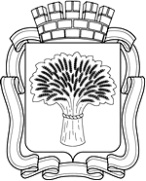 Российская ФедерацияАдминистрация города Канска
Красноярского краяПОСТАНОВЛЕНИЕРоссийская ФедерацияАдминистрация города Канска
Красноярского краяПОСТАНОВЛЕНИЕРоссийская ФедерацияАдминистрация города Канска
Красноярского краяПОСТАНОВЛЕНИЕРоссийская ФедерацияАдминистрация города Канска
Красноярского краяПОСТАНОВЛЕНИЕ23.11.2015г.№1727№ п/пНаименование услугиЕд. изм.Тариф, руб./ед.1Занятие в игровом спортивном зале1 час550,002Игра в бильярд1 час/игровой стол120,003Игра в настольный теннис1 час/игровой стол60,004Прокат коньков1 час80,005Прокат лыж1 час100,006Услуги стадиона1 час700,007Услуги бассейна:- взрослые - дети1 час1 час110,0055,008Сауна на 5 человек1 час500,009Заточка коньковпара100,0010Услуги тренажеров:- взрослые- дети1 час1 час100,0050,00